EFEKTIVITAS IKLAN POLITIK DALAM MENINGKATKAN MINAT PEMILIH DALAM PILKADA WALIKOTA CIMAHI TAHUN 2017 KELURAHAN CITEUREUPOleh :Nike Winda RachmandaniNRP 142050456SKRIPSIUntuk Memperoleh Gelar Sarjana Pada Program Studi Ilmu KomunikasiFakultas Ilmu Sosial dan Ilmu Politik Universitas Pasundan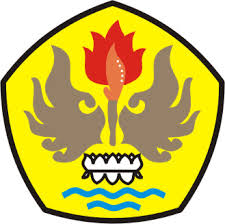 FAKULTAS ILMU SOSIAL DAN ILMU POLITIK UNIVERSITAS PASUNDAN BANDUNG2017